华中科技大学同济医学院附属协和医院2022年临床医师岗、临床药师岗、临床医疗技术岗位招聘启事武汉协和医院人事处 2022-02-12 17:29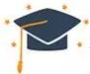 关注↑↑↑我们获得更多精彩瞬间2022年医院面向海内外公开招聘临床相关专业毕业生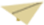 一、招聘基本条件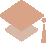 1、遵纪守法、诚实守信，具有良好的职业道德；热爱医学，有奉献和合作精神，服从医院安排；无违规违纪等不良记录。2、个人综合素质好，身心健康，具备岗位所需的专业知识和技能，能全面胜任医、教、研工作；医师岗位需已取得国内临床医师执照。3、学历要求：2022年按期毕业的博士/硕士/本科毕业生或近期出站博士后。合同聘用医师要求2022年底之前规培/专培结业。4、年龄要求：博士≤35岁，硕士≤30岁，本科≤25岁。      取得规培合格证应聘者年龄：本科≤28岁，硕士≤33岁。   取得专培合格证应聘者年龄：≤30岁。二、招聘岗位（一）医师岗位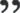 合同聘用医师要求在2022年底之前，于本院或复旦医院排行榜排名高于我院的医院/规培基地取得住院医师规培/专培合格证者。在同等情况下，获得硕士学位的规培/专培学员优先录取。临床药师岗位、临床医疗技术岗位三、工作待遇招聘人员为合同聘用岗位的，签订劳动合同，按照合同给予相应待遇;为培训选留制岗位的，按照培训选留制的合同给予相应待遇。四、应聘方式应聘者请登录协和医院招聘网页申请页面：http://221.232.155.142:8082/POSTER_HOME.aspx填写个人网投信息，并上传个人电子版简历。个人信息需完整、准确，一旦发现弄虚作假，则取消面试、录用资格。在面试前如有重大内容更新，及时通知人事处。其中上传的简历附件必须包括各阶段学历证及学位证、教育部学历证书电子注册备案表或教育部学籍在线验证报告。如果有发表文章，请在简历附件中提供文章电子版(至少包含文章首页，且反应作者的排名情况;如果文章处于接收状态，则需提供电子版原文和接收函截屏)、SCI文章提供检索报告图片(须含影响因子、杂志专业排名(RANK值)、它引次数))。如果在校期间获得奖励，请在简历附件上提供获奖正式电子版。五、注意事项1、医院将对收取到的简历进行公平、严格筛查。根据用人计划数及岗位要求集体评选，择优通知面试。我院录用标准与往年基本一致，申请人可结合个人条件评估，避免耽误就业。2、具体面试时间待定，请保持所留联系方式的正确和畅通;不要更换联系电话和电子邮箱。因应聘方联系不畅造成的后果由应聘者本人承担。3、为便于回避政策的落实，凡与华中科技大学及其直附属单位教职员工有直系、三代以内旁系或近姻亲关系的应聘人员，须在报名系统中逐一填写清楚，并承诺内容真实准确。4、其他岗位招聘信息另外发布。5、报名截止时间：2022年2月22日下午5点。六、联系方式通讯地址：武汉市汉口解放大道1277号 武汉协和医院人事处邮编：430022联系电话：027-85726212、85726359徐老师、王老师、段老师电子信箱：whxhyyrsc@163.com医院欢迎来自外校的优秀毕业生投递简历，在整个招聘过程中将以公平、公正、公开的原则进行择优录取。医院将大力支持来院博士申请国家级、省级、市级、校级、院级等各类人才项目，我们欢迎外校的优秀毕业生，将不同的特长带回协和，融入协和，一起共创多元化的协和!END科室科室岗位招聘人数学历学位专业要求备注儿科儿科选留医师3博士、八年制临床医学/儿科学耳鼻咽喉科耳鼻咽喉科选留医师1博士、八年制临床医学/耳鼻咽喉科学耳鼻咽喉科耳鼻咽喉科合同聘用医师1本科、硕士耳鼻咽喉专业规培结业学员感染科感染科选留医师2博士、八年制临床医学/感染、重症、呼吸专业有介入操作经验优先心内科心内科选留医师4博士、八年制临床医学/心血管内科学呼吸内科呼吸内科选留医师3博士、八年制临床医学/呼吸内科学血液内科血液内科选留医师2博士、八年制临床医学/血液内科学消化内科消化内科选留医师2博士、八年制临床医学/消化内科学肾内科肾内科选留医师1博士、八年制临床医学/肾内科学内分泌科内分泌科选留医师1博士、八年制临床医学/内分泌科学风湿内科风湿内科选留医师1博士、八年制临床医学/风湿与临床免疫内科学神经内科神经内科选留医师2博士、八年制临床医学/神经内科学神经外科神经外科选留医师2博士、八年制临床医学/神经外科学神经外科神经外科选留医师1博士、八年制临床医学/重症医学神经外科ICU医师岗心外科心外科选留医师4博士、八年制临床医学/心血管外科学心外科临床医师岗（含器官移植医师岗）心外科心外科选留医师2博士、八年制临床医学/心血管外科学、内科学各专业（心内、肾内、呼吸、肾内、消化、血液等）、儿科学、重症医学心外科ICU医师岗心外科心外科选留医师1博士、八年制临床医学/心血管外科学、心血管内科学、麻醉学等专业心外科体外循环医师岗骨外科骨外科选留医师5博士、八年制临床医学/骨外科学胸外科胸外科选留医师3博士、八年制临床医学/胸外科学胸外科胸外科选留医师1博士、八年制临床医学/呼吸内科学、麻醉学、重症医学专业胸外科ICU医师岗整形外科整形外科选留医师2博士、八年制临床医学/整形外科学泌尿外科泌尿外科选留医师2博士、八年制临床医学/泌尿外科学普外科乳甲外科选留医师3博士、八年制临床医学/普通外科学、超声医学普外科学3人；或普外科学2人，超声医学1人普外科胰腺外科选留医师1博士、八年制临床医学/普通外科学普外科血管外科选留医师1博士、八年制临床医学/普通外科学普外科胃肠外科选留医师2博士、八年制临床医学/普通外科学普外科肝胆外科选留医师3博士、八年制临床医学/普通外科学普外科小儿外科选留医师1博士、八年制临床医学/普通外科学小儿外科ICU医师岗或临床医师岗急诊医学科急诊医学科选留医师3博士、八年制临床医学急诊内科、急诊外科医师岗，放射介入经验优先妇产科临床医师选留医师5博士、八年制临床医学/妇产科学妇产科B超医师选留医师2博士临床医学/影像医学、妇产科学视招聘情况可放宽至硕士口腔科口腔科选留医师4博士、八年制口腔医学/正畸、牙体牙髓、口腔外科眼科眼科选留医师1博士、八年制临床医学/眼科学康复科康复科选留医师2博士、八年制临床医学皮肤科皮肤科选留医师1博士、八年制临床医学/皮肤病与性病学ICUICU选留医师4博士、八年制临床医学/重症医学、麻醉学及相关专业麻醉科麻醉科选留医师7博士、八年制临床医学/麻醉学及相关专业麻醉科麻醉科合同聘用医师1本科、硕士麻醉专业，规培结业学员或专培结业学员疼痛科疼痛科选留医师2博士、八年制临床医学/麻醉学肿瘤科肿瘤科选留医师10博士、八年制临床医学/肿瘤学10人中含肿瘤中心物理师岗位，若是物理师岗位，则为选留技术岗，专业为医学物理、生物医学工程消化肿瘤外科消化肿瘤外科选留医师1博士、八年制临床医学/普通外科学综合科综合科选留医师1博士、八年制临床医学/老年医学、内科学、重症医学放射科放射科选留医师8博士、八年制影像医学与核医学超声科超声科选留医师8博士、八年制影像医学与核医学及相关专业超声科超声科合同聘用医师4本科、硕士影像医学与核医学取得规培合格证。定点体检中心病理科病理科选留医师6博士、八年制临床医学/临床病理学及相关专业视招聘情况可放宽至硕士针灸科针灸科选留医师1博士、八年制针灸专业健康管理中心健康管理中心选留医师1博士、八年制临床医学/内科学男内科体检医师健康管理中心健康管理中心合同聘用医师5本科、硕士内科、外科、妇产科、耳鼻咽喉科住院医师规培结业学员女内科体检医师1人、女外科体检医师1人、妇科体检医师1人、耳鼻咽喉科体检医师2人检验科检验科选留医师1博士、八年制临床医学细胞学诊断经验优先临床营养科临床营养科选留医师1博士、八年制临床医学临床营养研究方向优先科室岗位招聘人数学历学位专业要求备注药学部选留技术21博士、硕士药学、中药学等药学相关专业其中博士6人，硕士15人检验科选留/合同聘用技术17博士、硕士、本科医学检验学相关专业其中博士3人，硕士4人，选留技术岗；本科10人，合同聘用技术岗输血科选留/合同聘用技术10硕士、本科医学检验学其中硕士4人，选留技术岗；本科6人，合同聘用技术岗耳鼻咽喉科合同聘用技术1本科及以上听力与言语康复学心内科合同聘用技术2本科及以上影像医学、放射医学技术妇产科合同聘用技术4本科及以上临床医学、医学检验相关专业眼科合同聘用技术3本科及以上眼视光、临床医学康复科合同聘用技术7本科及以上现代康复皮肤科合同聘用技术2本科医学检验学相关专业肿瘤中心合同聘用技术4本科及以上生物医学工程、影像医学相关专业放疗技师岗放射科合同聘用技术8本科及以上影像医学、放射医学技术病理科合同聘用技术6本科及以上医学病理相关专业神经内科合同聘用技术1本科及以上临床医学或生物医学工程专业感染科合同聘用技术1本科及以上医学检验相关专业骨外科合同聘用技术1本科及以上影像医学、计算机专业临床营养科合同聘用技术1硕士及以上临床医学或营养学相关专业